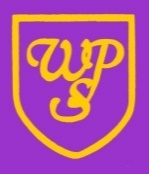 Wibsey Primary SchoolNorth Road, Bradford, BD6 1RLTel: 01274 678016/775545Headteacher: Mr N M Cooper14th January 2019Dear Parent/CarerRE TRIP – VISIT TO MADNI JAMIA MOSQUE, THORNBURY ROAD, BRADFORDAs part of the Religious Education curriculum Year 1 will be visiting the Madni Jamia Mosque in Bradford.    There is no charge for this visit.  The dates are:Class 1-2	Tuesday 22nd January 2019 Class 1-3	Tuesday 22nd January 2019 Class 1-1	Wednesday 23rd January 2019We will be visiting in the morning and will be travelling there and back by mini-bus, returning before the end of the school day.  Your child will need to come to school on the day of their visit in school uniform.Please can you complete the permission slip below and return no later than Friday 18th January.Thank you.Yours sincerelyMrs Moody, Mrs Kershaw, Miss Oldcorn and Ms PachelaR.E. TRIP – Year 1 VISIT TO MADNI JAMIA MOSQUEChild’s Name ................................................................................ Class ..............................I give permission for my child to attend the Madni Jamia Mosque on:Class 1-2	Tuesday 22nd January 2019 Class 1-3	Tuesday 22nd January 2019 Class 1-1	Wednesday 23rd January 2019Signed ..................................................................................... Date ....................................				(Parent/Carer)